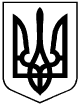 УКРАЇНАМІСЦЕВЕ САМОВРЯДУВАННЯВЕРХНЬОДНІПРОВСЬКА МІСЬКА РАДАКАМ’ЯНСЬКОГО РАЙОНУДНІПРОПЕТРОВСЬКОЇ ОБЛАСТІДев’яте скликанняДев’ята сесіяР І Ш Е Н Н Я«Про втрату чинності рішення Мишуринрізької сільської ради від 21 жовтня 2020 року №686-44/УІІ «Про встановлення на території Мишуринрізької сільської ради туристичного збору»Відповідно до Податкового кодексу України та Закону України «Про місцеве самоврядування в Україні», Закону України «Про внесення змін до деяких законів України щодо впорядкування окремих питань організації та діяльності органів місцевого самоврядування і районних державних адміністрацій», керуючись ст.26, ст.59 та пунктом 6-1 розділу V «Прикінцеві та перехідні положення» Закону України  «Про місцеве самоврядування в Україні», Верхньодніпровська міська рада, - В И Р І Ш И Л А:Рішення Мишуринрізької сільської ради від 21 жовтня 2021 року №686-44/УІІ «Про встановлення на території Мишуринрізької сільської ради туристичного збору» вважати таким, що втратило чинність з 01.01.2021 року.2. Дане рішення набуває чинності з дня прийняття та вводиться в дію і застосовується з 01 січня 2021 року.3. Дане рішення підлягає оприлюдненню в районній газеті «Придніпровський край», на інформаційному стенді в приміщенні міської ради та на офіційному веб-сайті міської ради. 4. Секретарю міської ради Чумаченко В.М. забезпечити оприлюднення даного рішення та його направлення до відповідного контролюючого органу, в порядку та у строки визначені Податковим кодексом України.Верхньодніпровський                                                                  міський голова                                                                      Г. Лебідьм. Верхньодніпровськ“08” липня  2021 року№353-9/ІХВінокурова6-05-01